Publicado en Valencia el 30/11/2021 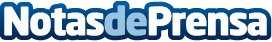 La Dra. Laura Caicedo protagonista del 29 Congreso de la ISHRSLa Dra. Laura Caicedo ha participado en el 29 Congreso de la International Society of Hair Restoration Surgery (ISHRS), la sociedad científica más prestigiosa en materia de cirugía capilar a nivel mundialDatos de contacto:Juan Carlos Albarello963 81 40 77Nota de prensa publicada en: https://www.notasdeprensa.es/la-dra-laura-caicedo-protagonista-del-29 Categorias: Nacional Medicina Sociedad Valencia http://www.notasdeprensa.es